      What Kids Expect – and What They Don’t                                                                                                                                Expect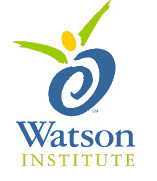 In school, there are many kids in classes.  Kids go to school ‘expecting’ their classmates to act a certain way.They expect kids to 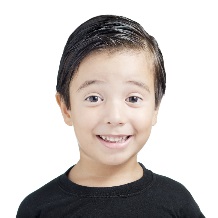 SmileMake conversation about things they might be interested in 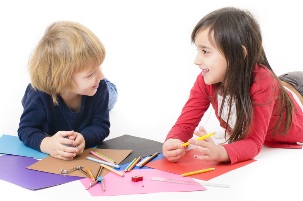 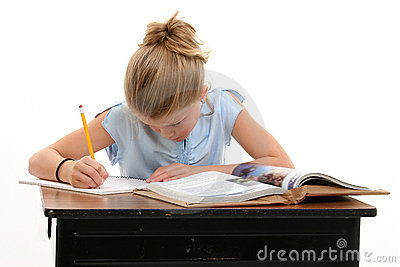 To do their work quietly Not to bother othersSomething kids DO NOT EXPECT (that is called UNEXPECTED BEHAVIORS) is:When a kid talks out really loud in class!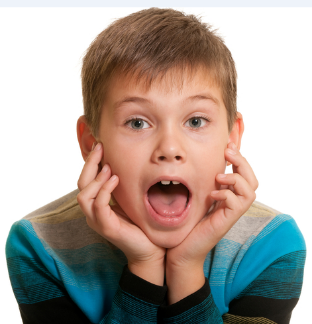 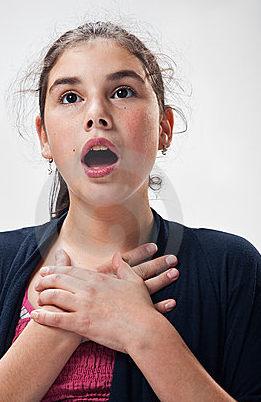 Sometimes I just get worried and I yell out loud.  If I think I am behind, or if I spell a word wrong I just yell! 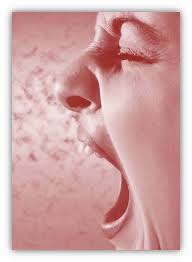 But kids EXPECT me to RAISE MY HAND first.  Then they won’t be surprised or scared.  They EXPECT me to TALK QUIETER 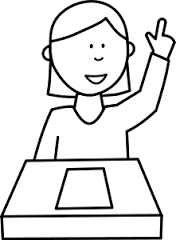 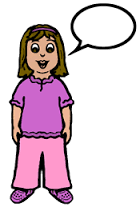 If I do what kids EXPECT then we will all be happier!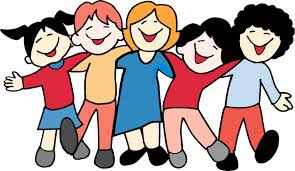 